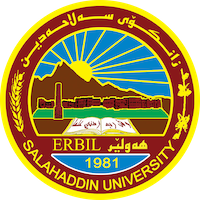 Academic Curriculum Vitae 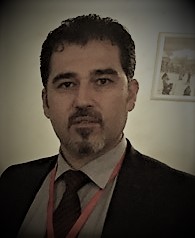 Personal Information: Full Name: Dr. Mazin Abdulkhaliq OthmanAcademic Title: Assistant Professor Email: mazin.othman@su.edu.krdMobile: +9647504826214Education:Employment:Assignments and Posts:Teaching experience:Teaching ActivitiesResearch and publicationsPublished articles, papers and researches:Photostablity of Bis-(2-nitrobenzalidene) benzidineb by different types of radiation ZJPAS (2016), 28 (5); 62-68 http://doi.org/10.21271/ZJPAS.28.5.7Halide-Enhanced Catalytic Activity of Palladium Nanoparticles Comes at the Expense of Catalyst Recovery Catalysts 2017, 7(9), 280; doi:10.3390/catal7090280 Review: Applications, Compositions, and Performances of Lithium Ion Batteries in Electric Vehicles, International Conference on Pure and Applied Sciences (ICPAS 2018), DOI: http://dx.doi.org/10.14500/icpas2018 Kinetic and Thermodynamic Studies for Zeolites Synthesis ZANCO Journal of Pure and Applied Sciences ISSN (print ):2218-0230, ISSN (online): 2412-3986, DOI: http://dx.doi.org/10.21271/zjpas /ZJPAS: 2019, 31 (s4): 90-96 Stability of Palladium(II) beta-cyclodextrin nanocomposite in aqueous media and its catalytic activity in Homocoupling of Arylboronic acid, ZANCO Journal of Pure and Applied Sciences, ISSN (print ):2218-0230, ISSN (online): 2412-3986, DOI: http://dx.doi.org/10.21271/zjpasKinetic studies of copper-catalyzed homocoupling reactions of arylboronic acids in aqueous micellar media, ZANCO Journal of Pure and Applied Sciences, ISSN (print ):2218-0230, ISSN (online): 2412-3986, DOI: http://dx.doi.org/10.21271/zjpas.Conferences and courses attended2018-Stevens initiative project based learning workshops in cooperation with Ball state University 2017- 6th International Conference and Workshop on Basic and Applied Sciences (6th ICOWOBAS 2017) Erbil-Kurdistan-Iraq (organising committee member) 2012- Chemical Safety and Security Officer Training workshop 2012 IJACS conference Prague Check Republic (participated through giving a presentation) 2011 Cardiff Spring conference, Cardiff, UK (participated by presenting a poster) 2010, Cardiff Spring conference, Cardiff, UK (participated by presenting a poster) 2009 SymPOC Galsgow, Scotland, UK (participated by presenting a poster) 2009 Charnwood, UK (participated by presenting a poster) 2009 Feb, WISPOC, Italy (participated by presenting a poster) 2009 August, IUPAC, Glasgow, UK (participated by presenting a poster and I was a student volunteer) 2009, Faraday discussion, Cardiff, UK (participated by presenting a poster) 2008, 2009, Castleton UK (participated by presenting a poster) 2008 April, Gregynog, UK (participated by giving a talk) 2008 UCAS Bath University, Bath, UK (participated by presenting a poster)Professional memberships 2009- 2012: Member of Royal Society of Chemistry, UK 2003-present: Member of Chemistry Syndicate of Kurdistan, Iraq. 2007-present: Member of Teachers Syndicate of Kurdistan, IraqProfessional Social Network Accounts:ORCID ID: 0009-0007-0272-8694Academic Profile: https://academics.su.edu.krd/mazin.othman LinkedIn: https://www.linkedin.com/feed/Scholar Account: https://myaccount.google.com/?hl=en Research gate: https://www.researchgate.net/profile/Mazin-Othman-2From- ToDegreeCollege-UniversityCountry2007- 2011 PhD in Physical Chemistry, Department of ChemistrySchool of Chemistry- Cardiff University- UKUK2001-2004M. Sc. in Physical Chemistry, Department of ChemistryCollege of Science- University of SalahaddinIraq1994-1998B.Sc. Chemistry, Department of Chemistry.College of Science- University of SalahaddinIraqFrom- ToPost Department -College University2020 to dateAssistant ProfessorChemistry Department-College of ScienceSalahaddin University-Erbil20011 to 2020LectureChemistry Department-College of ScienceSalahaddin University-Erbil2004-2011Assistant LectureChemistry Department-College of ScienceSalahaddin University-Erbil2017-2018Director of International relationships officeSalahaddin University-Erbil2011-2017Rapporteur of Scientific and postgraduate committee Chemistry Department-College of ScienceSalahaddin University-Erbil2011 to datemember of higher education and scientific committeeChemistry Department-College of ScienceSalahaddin University-Erbil2005-2007Rapporteur in ChemistryDepartmentChemistry Department-College of ScienceSalahaddin University-Erbil20011-2017Member of Postgraduate examination CommitteeChemistry Department-College of ScienceSalahaddin University-ErbilFrom- ToSubject Stage-CollegeUniversity2021 to dateKinetics of Chemical Reactions3rd - year students / Chemistry Department-College of ScienceSalahaddin University-Erbil2014-2020Quantum Chemistry and Spectroscopy4th- year students / Chemistry Department-College of ScienceSalahaddin University-Erbil2012-2014Chemical Equilibria and Phase rules2nd  year students / Chemistry Department-College of ScienceSalahaddin University-Erbil2018 10 date-Quality control-Industrial Pharmacy-Pharmaceutical Chemistry2nd- year students/Pharmacy departmentPaitaxt Private institute2011- to datePractical Part of:-Thermodynamics-Chemical Equilibria and pace rule-Electro Chemistry -Kinetics of Chemical Reactions 2nd- year students / Chemistry Department-College of ScienceSalahaddin University-Erbil2020 to dateAdvanced Chemical KineticsM.Sc student –Chemistry Department –College of ScienceSalahaddin University2020 to dateChemical KineticsHigh diploma student –Chemistry Department –College of ScienceSalahaddin University2004-2007Physical Chemistry- Separation Methods-Practical Part2nd and 3rd year chemistry department -College of Science, University of SalahaddinSalahaddin University-Erbil